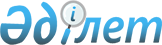 "Петропавл қаласының коммуналдық мүлкін мүліктік жалдауға (жалға алуға) беру кезінде жалдау ақысының мөлшерлемесін есептеу қағидаларын бекіту туралы" Петропавл қаласы әкімдігінің 2015 жылғы 09 қаңтардағы № 34 қаулысының күшін жойылды деп тану туралыСолтүстік Қазақстан облысы Петропавл қалалық әкімдігінің 2016 жылғы 12 ақпандағы № 259 қаулысы      "Нормативтік құқықтық актілер туралы" Қазақстан Республикасының 1998 жылғы 24 наурыздағы № 213 Заңының 21-1 бабына сәйкес Петропавл қаласының әкімдігі ҚАУЛЫ ЕТЕДІ:

      1. "Петропавл қаласының коммуналдық мүлкін мүліктік жалдауға (жалға алуға) беру кезінде жалдау ақысының мөлшерлемесін есептеу қағидаларын бекіту туралы" Петропавл қаласы әкімдігінің 2015 жылғы 09 қаңтардағы № 34 қаулысының күші жойылды деп танылсын (нормативтік-құқықтық актілерді Мемлекеттік тіркеу тізілімінде 2015 жылғы 21 қаңтардағы № 3074 тіркелген, 2015 жылғы 13 ақпандағы № 6 (532) "Қызылжар нұры" және 2015 жылғы 13 ақпандағы № 6 (578) "Проспект СК" газеттерінде жарияланған).

      2. Осы қаулының орындалуын бақылау жетекшілік ететін қала әкімінің орынбасарына жүктелсін.

      3. Осы қаулы 2016 жылғы 1 қаңтардан бастап бастап қолданысқа енгізіледі.


					© 2012. Қазақстан Республикасы Әділет министрлігінің «Қазақстан Республикасының Заңнама және құқықтық ақпарат институты» ШЖҚ РМК
				
      Қала әкімі

М. Тасмағанбетов
